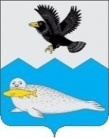 РОССИЙСКАЯ     ФЕДЕРАЦИЯКАМЧАТСКИЙ КРАЙАДМИНИСТРАЦИЯ МУНИЦИПАЛЬНОГО ОБРАЗОВАНИЯ -СЕЛЬСКОЕ ПОСЕЛЕНИЕ «СЕЛО СРЕДНИЕ ПАХАЧИ»ПОСТАНОВЛЕНИЕ№  55      		                       «30»   декабря   2020г.«Об утверждении положения о Советепо содействию развитию малогои среднего предпринимательства в муниципальном образовании – сельское поселение «село Средние Пахачи»В целях реализации государственной политики, направленной на развитие малого и среднего предпринимательства, в соответствии с Федеральным законом от 24.07.2007 № 209-ФЗ «О развитии малого и среднего предпринимательства в Российской Федерации», Федеральным законом от 06.10.2003 №131-ФЗ «Об общих принципах организации местного самоуправления в Российской Федерации», Устава муниципального образования – сельское поселения «село Средние Пахачи»ПОСТАНОВЛЯЮ:Утвердить положение о совете по содействию развитию малого и среднего предпринимательства согласно приложению. Настоящее постановление вступает в силу после его обнародования и подлежит размещению на официальном сайте МО СП «село Средние Пахачи» Контроль за выполнением настоящего постановления оставляю за собой.Глава	 МО СП «село Средние Пахачи»      				И.А. ФеденкоПриложениек постановлению №55 от 30.12.2020 администрацииМО СП «село Средние Пахачи»Положениео совете по содействию развитию малого и среднего
предпринимательстваОбщие положенияСовет по содействию развитию малого и среднего предпринимательства (далее - Совет) является совещательным органом информационного и консультативного обеспечения деятельности в области развития малого и среднего предпринимательства.Совет в своей деятельности руководствуется Конституцией Российской Федерации, федеральным законодательством, законодательством Камчатского края, нормативными правовыми актами муниципального образования – сельское поселение «село Средние Пахачи» и настоящим Положением.Совет 	осуществляет свою	деятельность во взаимодействии с органами местного самоуправления муниципального образования – сельское поселение «село Средние Пахачи», общественным объединениями предпринимателей, субъектами малого и среднего предпринимательства.Задачи, функции и права СоветаОсновными задачами Совета являются:привлечение субъектов малого и среднего предпринимательства 
к выработке и реализации государственной политики в области развития малого и среднего предпринимательства;обеспечение в установленном порядке содействия во взаимодействии между органами местного самоуправления муниципального образования – сельское поселение «село Средние Пахачи»,	общественными объединениями предпринимателей, субъектами малого и среднего предпринимательства;выдвижение и поддержка инициатив в области развития малого и среднего предпринимательства; проведение общественной экспертизы проектов муниципальных нормативных правовых актов, затрагивающих вопросы развития малого и среднего предпринимательства;- выработка рекомендаций органам местного самоуправления муниципального образования – сельское поселение «село Средние Пахачи» при определении приоритетов в области развития малого и среднего предпринимательства;привлечение граждан, общественных объединений и представителей средств массовой информации к обсуждению вопросов, касающихся реализации права граждан на предпринимательскую деятельность, и выработке рекомендаций по данным вопросам.Совет в соответствии с возложенными на него задачами осуществляет выполнение следующих функций: - анализирует практику других регионов в решении задач по развитию малого и среднего предпринимательства;- вырабатывает рекомендации органам местного самоуправления муниципального образования – сельское поселение «село Средние Пахачи» по приоритетным направлениям развития малого и среднего предпринимательства;- готовит предложения по совершенствованию нормативно - правовой базы по развитию и поддержке малого и среднего предпринимательства, финансово - кредитной, налоговой и лицензионной политике;проводит исследование и обобщение проблем малого и среднего предпринимательства, в том числе по выявлению и устранению административных барьеров, препятствующих эффективной деятельности субъектов малого и среднего предпринимательства.6. Совет имеет право:запрашивать в установленном порядке необходимые для реализации возложенных на него задач информационные, аналитические, справочные и статистические материалы, а также ведомственные и правовые акты у органов и должностных лиц местного самоуправления муниципального образования – сельское поселение «село Средние Пахачи», субъектов малого и среднего предпринимательства, за исключением сведений, доступ к которым ограничен законодательством;- привлекать для работы экспертов и консультантов из числа ученых, предпринимателей, представителей муниципальных образований, других специалистов;создавать временные и постоянно действующие экспертные и рабочие группы.Состав Совета, обязанности членов Совета7. Совет формируется из предпринимателей, представителей общественных и иных организаций, представителей органов местного самоуправления муниципального образования – сельское поселение «село Средние Пахачи».Количество представителей организаций, представляющих интересы субъектов малого и среднего предпринимательства, в работе Совета должно составлять не менее двух третей от общего числа членов Совета.8. Работой Совета руководит – Председатель Совета. Председатель Совета избирается на первом заседании простым большинством голосов от числа присутствующих членов, путем открытого голосования. Срок полномочий Председателя Совета устанавливается на 5 лет.Секретарь Совета (назначаемый Председателем Совета), являющийся сотрудником администрации муниципального образования – сельское поселение «село Средние Пахачи», входит в его состав.10. Члены Совета обязаны лично посещать заседания Совета, принимать участие в подготовке вопросов к заседанию Совета, работе групп, выполнять поручения Совета.11. Председатель и иные члены Совета осуществляют сою деятельность на общественных началах.Порядок работы Совета12. Совет осуществляет свою деятельность в соответствии с планом работы, который утверждается на заседании Совета. Изменения в план работы по инициативе членов Совета, принимаются и утверждаются на заседании Совета.13. Заседания Совета проводятся по мере необходимости, но не реже одного раза в квартал в течение календарного года.14. Совет правомочен решать вопросы, если на его заседании присутствует не менее половины от установленного числа членов Совета.15. Совет принимает решения по рассматриваемым вопросам открытым голосованием, большинством голосов от числа присутствующих на заседании членов Совета. При равенстве голосов правом решающего голоса обладает председательствующий на заседании Совета.Повестка заседания утверждается Председателем Совета.Повестка заседания и материалы по вопросам повестки заседания рассылаются членам Совета не менее чем за три дня до даты проведения заседания.17.  Для доработки проектов решений с учетом предложений, поступивших на заседаниях Совета, при необходимости образуются экспертные и рабочие группы. В окончательном варианте решение. Совета формируется в срок, не позднее трех рабочих дней со дня проведения соответствующего заседания.18. Решения Совета направляются в органы местного самоуправления муниципального образования – сельское поселение «село Средние Пахачи» и их должностным лицам, уполномоченным принимать решения по соответствующим вопросам.19. Ход заседаний Совета оформляется протоколом, который подписывается председательствующим на заседании Совета и секретарем Совета.20. Председатель Совета осуществляет контроль за реализацией принятых Советом решений.